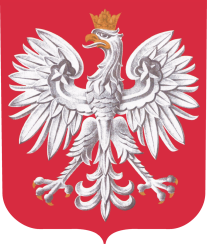 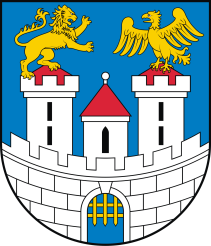 STATUTZESPOŁU SZKOLNO-PRZEDSZKOLNEGO NR 6 
W CZĘSTOCHOWIE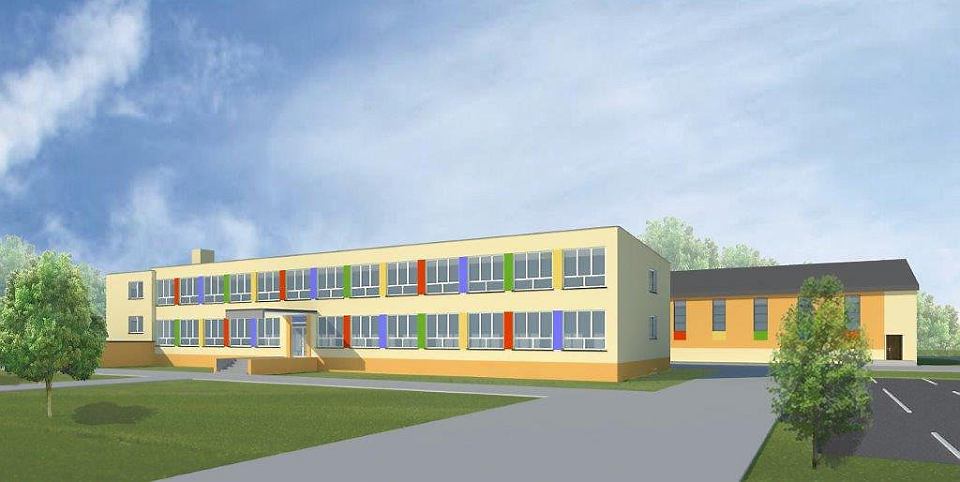 ROZDZIAŁ IPRZEPISY WPROWADZAJĄCE§ 1Zespół Szkolno-Przedszkolny nr 6 w Częstochowie , ul. Przestrzenna 68/70 – zwany dalej „zespołem” - obejmuje:Szkołę Podstawową nr 47 im. Marii Konopnickiej w Częstochowie, ul. Przestrzenna 68/70,Miejskie Przedszkole nr 10 w Częstochowie, ul. Przestrzenna 68/70.Nazwa zespołu brzmi:Zespół Szkolno-Przedszkolny nr 6ul. Przestrzenna 68/7042 - 280 CzęstochowaUstalona nazwa zespołu jest używana przez zespół w pełnym brzmieniu. Na pieczęciach 
i stemplach może być używany czytelny skrót nazwy: "Zespół Szkolno-Przedszkolny nr 6 
w Częstochowie".Nazwa szkoły podstawowej wchodzącej w skład zespołu składa się z nazwy zespołu i nazwy tej szkoły. Szkoła podstawowa wchodząca w skład zespołu nosi pełną nazwę w brzmieniu:Zespół Szkolno-Przedszkolny nr 6Szkoła Podstawowa nr 47im. Marii Konopnickiejul. Przestrzenna 68/7042 - 280 CzęstochowaNazwa przedszkola wchodzącego w skład zespołu składa się z nazwy zespołu i nazwy tego przedszkola. Przedszkole wchodzące w skład zespołu nosi pełną nazwę w brzmieniu:Zespół Szkolno-Przedszkolny nr 6Miejskie Przedszkole nr 10ul. Przestrzenna 68/7042 - 280 Częstochowa6. Organem prowadzącym zespół jest Gmina Miasto Częstochowa z siedzibą przy ul. Śląskiej 11/13,      42 – 217 Częstochowa7. Ilekroć w statucie jest mowa bez bliższego określenia:o zespole - należy przez to rozumieć Zespół Szkolno-Przedszkolny nr 6 w Częstochowie,o szkole -  należy przez to rozumieć Zespół Szkolno-Przedszkolny nr 6 
Szkołę Podstawową nr 47 w Częstochowie,o przedszkolu -  należy przez to rozumieć Zespół Szkolno-Przedszkolny nr 6 
Miejskie Przedszkole nr 10,o radzie pedagogicznej - należy przez to rozumieć połączone rady pedagogiczne szkoły          i  przedszkola wchodzących w skład Zespołu,o radzie rodziców - należy przez to rozumieć połączone rady rodziców szkoły  i  przedszkola  wchodzących w skład Zespołu,ROZDZIAŁ IICELE I ZADANIA SZKOŁY§ 21. Zespół realizuje cele i zadania wynikające z przepisów prawa, zasad zawartych w Konstytucji Rzeczypospolitej Polskiej, wskazań  Powszechnej Deklaracji Praw Człowieka, Międzynarodowego Paktu Praw Obywatelskich i Politycznych oraz  Konwencji o Prawach Dziecka.2. Cele i zadania szkoły oraz sposób ich wykonywania określa statut Zespołu Szkolno-Przedszkolnego nr 6 Szkoły Podstawowej nr 47 w Częstochowie.3. Cele i zadania przedszkola oraz sposób ich wykonywania określa statut Zespołu Szkolno-Przedszkolnego nr 6 Miejskiego Przedszkola nr 10 w Częstochowie.ROZDZIAŁ IIIORGANY SZKOŁY ORAZ ICH KOMPETENCJE§ 31. Organami szkoły są:dyrektor Zespołu,rada pedagogiczna,rada rodziców,samorząd uczniowski szkoły podstawowej.§ 41. Dyrektor zespołu w szczególności: 1)  kieruje działalnością zespołu oraz reprezentuje go na zewnątrz;2)  sprawuje nadzór pedagogiczny;3)  sprawuje opiekę nad dziećmi i uczniami  oraz stwarza warunki harmonijnego rozwoju     psychofizycznego poprzez aktywne działania prozdrowotne;4)  realizuje uchwały  rady pedagogicznej, podjęte w ramach jej kompetencji stanowiących;5)  dysponuje środkami określonymi w planie finansowym zespołu zaopiniowanym przez radę pedagogiczną i ponosi odpowiedzialność za ich prawidłowe wykorzystanie, a także może organizować administracyjną, finansową i gospodarczą obsługę zespołu;6)  wykonuje zadania związane z zapewnieniem bezpieczeństwa dzieciom, uczniom i nauczycielom  
w czasie zajęć organizowanych przez zespół;7)  wykonuje inne zadania wynikające z przepisów szczególnych;8)  współdziała ze szkołami wyższymi w organizacji praktyk pedagogicznych;9)  stwarza warunki do działania w zespole: wolontariuszy, stowarzyszeń i innych organizacji, 
w szczególności organizacji harcerskich, których celem statutowym jest działalność wychowawcza 
lub rozszerzanie i wzbogacanie form działalności dydaktycznej, wychowawczej, opiekuńczej 
i innowacyjnej zespołu;10)  odpowiada za realizację zaleceń wynikających z orzeczenia o potrzebie kształcenia specjalnego dziecka i ucznia;11)  współpracuje z pielęgniarką albo higienistką szkolną, lekarzem i lekarzem dentystą, sprawującymi profilaktyczną opiekę zdrowotną nad dziećmi i młodzieżą, w tym udostępnia imię, nazwisko i numer PESEL ucznia celem właściwej realizacji tej opieki.2. Dyrektor jest kierownikiem zakładu pracy dla zatrudnionych w zespole nauczycieli i pracowników niebędących nauczycielami. Dyrektor  w szczególności decyduje w sprawach:1)  zatrudniania i zwalniania nauczycieli oraz innych pracowników zespołu;2) przyznawania nagród oraz wymierzania kar porządkowych nauczycielom i innym pracownikom zespołu;3) występowania z wnioskami, po zasięgnięciu opinii rady pedagogicznej w sprawach odznaczeń, nagród i innych wyróżnień dla nauczycieli oraz pozostałych pracowników zespołu.3. Dyrektor w wykonywaniu swoich zadań współpracuje z radą pedagogiczną, rodzicami 
i samorządem uczniowskim. 4. W przypadku nieobecności dyrektora  zastępuje go wicedyrektor.5. Powierzenia i odwołania ze stanowiska wicedyrektora  dokonuje dyrektor, po zasięgnięciu opinii organu prowadzącego oraz rady pedagogicznej.§ 51. Rada pedagogiczna jest kolegialnym organem szkoły w zakresie realizacji jej statutowych zadań dotyczących kształcenia, wychowania i opieki.2. W skład rady pedagogicznej wchodzą: dyrektor zespołu i wszyscy nauczyciele zatrudnieni 
w zespole. W zebraniach rady pedagogicznej mogą również brać udział, z głosem doradczym, osoby zapraszane przez jej przewodniczącego za zgodą lub na wniosek rady pedagogicznej, w tym przedstawiciele stowarzyszeń i innych organizacji, w szczególności organizacji harcerskich, których celem statutowym jest działalność wychowawcza lub rozszerzanie i wzbogacanie form działalności dydaktycznej, wychowawczej i opiekuńczej zespołu.3. Przewodniczącym Rady Pedagogicznej jest dyrektor zespołu.4. Zebrania rady pedagogicznej są organizowane przed rozpoczęciem roku szkolnego, w każdym okresie w związku z klasyfikowaniem i promowaniem uczniów, po zakończeniu rocznych zajęć dydaktyczno-wychowawczych oraz w miarę bieżących potrzeb. Zebrania mogą być organizowane na wniosek organu sprawującego nadzór pedagogiczny, z inicjatywy dyrektora zespołu, organu prowadzącego albo co najmniej 1/3 członków rady pedagogicznej. 5. Przewodniczący prowadzi i przygotowuje zebrania rady pedagogicznej oraz jest odpowiedzialny 
za zawiadomienie wszystkich jej członków o terminie i porządku zebrania zgodnie z regulaminem rady. 6. Dyrektor zespołu przedstawia radzie pedagogicznej, nie rzadziej niż dwa razy w roku szkolnym, ogólne wnioski wynikające ze sprawowanego nadzoru pedagogicznego oraz informacje o działalności zespołu.§ 61. Do kompetencji stanowiących rady pedagogicznej należy: 1)  zatwierdzanie planów pracy zespołu po zaopiniowaniu przez radę pedagogiczną;2)  podejmowanie uchwał w sprawie wyników klasyfikacji i promocji uczniów;3)  podejmowanie uchwał w sprawie eksperymentów pedagogicznych w zespole, 
po zaopiniowaniu ich projektów przez radę pedagogiczną oraz radę rodziców;4)  ustalanie organizacji doskonalenia zawodowego nauczycieli zespołu;5)  ustalanie sposobu wykorzystania wyników nadzoru pedagogicznego, w tym sprawowanego nad zespołem przez organ sprawujący nadzór pedagogiczny, w celu doskonalenia pracy zespołu.2. Rada pedagogiczna opiniuje w szczególności: 1)  organizację pracy zespołu, w tym tygodniowy rozkład zajęć edukacyjnych; 2)  projekt planu finansowego zespołu;3)  wnioski dyrektora o przyznanie nauczycielom odznaczeń, nagród i innych wyróżnień;4) propozycje dyrektora zespołu w sprawach przydziału nauczycielom stałych prac i zajęć 
w ramach wynagrodzenia zasadniczego oraz dodatkowo płatnych zajęć dydaktycznych, wychowawczych i opiekuńczych.§ 71. Dyrektor zespołu wstrzymuje wykonanie uchwał, o których mowa w § 6 ust. 1, niezgodnych 
z przepisami prawa. 2. O wstrzymaniu wykonania uchwały dyrektor niezwłocznie zawiadamia organ prowadzący oraz organ sprawujący nadzór pedagogiczny.3. Organ sprawujący nadzór pedagogiczny uchyla uchwałę w razie stwierdzenia jej niezgodności 
z przepisami prawa po zasięgnięciu opinii organu prowadzącego. Rozstrzygnięcie organu sprawującego nadzór pedagogiczny jest ostateczne.§ 81. Rada pedagogiczna przygotowuje projekty statutów: zespołu, szkoły podstawowej, przedszkola albo ich zmian i przedstawia do uchwalenia radzie pedagogicznej. 2. Rada pedagogiczna może wystąpić z wnioskiem o odwołanie nauczyciela ze stanowiska dyrektora lub z innego stanowiska kierowniczego w zespole. 3. W przypadku określonym w ust. 2, organ uprawniony do odwołania jest obowiązany przeprowadzić postępowanie wyjaśniające i powiadomić o jego wyniku radę pedagogiczną w ciągu 14 dni od dnia otrzymania wniosku.4. Uchwały rady pedagogicznej są podejmowane zwykłą większością głosów w obecności co najmniej połowy jej członków. 5. Rada pedagogiczna ustala regulamin swojej działalności. Zebrania rady pedagogicznej są protokołowane. 6. Osoby biorące udział w zebraniu rady pedagogicznej są obowiązane do nieujawniania spraw poruszanych na zebraniu rady pedagogicznej, które mogą naruszać dobra osobiste uczniów lub ich rodziców, a także nauczycieli i innych pracowników zespołu. § 91. W zespole działa rada rodziców, która reprezentuje ogół rodziców dzieci i uczniów.2. W skład rady rodziców zespołu wchodzą: po jednym przedstawicielu rad oddziałowych, wybranych w tajnych wyborach przez zebranie rodziców dzieci lub uczniów danego oddziału.3. W wyborach, o których mowa w ust. 2, jedno dziecko lub ucznia reprezentuje jeden rodzic. Wybory przeprowadza się na pierwszym zebraniu rodziców w każdym roku szkolnym.4. Rada rodziców zespołu uchwala regulamin swojej działalności, w którym określa w szczególności:wewnętrzną strukturę i tryb pracy;szczegółowy tryb przeprowadzania wyborów do rad, o których mowa w ust. 2 oraz przedstawicieli rad oddziałowych,  o których mowa w ust. 2, do rady rodziców zespołu.5. Rada rodziców może występować do dyrektora i innych organów zespołu, organu prowadzącego oraz organu sprawującego nadzór pedagogiczny z wnioskami i opiniami we wszystkich sprawach zespołu.6. Do kompetencji rady rodziców, z zastrzeżeniem ust. 7, należy:uchwalanie w porozumieniu z radą pedagogiczną programu wychowawczo-profilaktycznego  szkoły podstawowej; opiniowanie programu i harmonogramu poprawy efektywności kształcenia lub wychowania zespołu; 7. Jeżeli rada rodziców w terminie 30 dni od dnia rozpoczęcia roku szkolnego nie uzyska porozumienia z radą pedagogiczną w sprawie programu, o którym mowa w ust. 6 pkt 1, program ten ustala dyrektor zespołu w uzgodnieniu z organem sprawującym nadzór pedagogiczny. Program ustalony przez dyrektora zespołu obowiązuje do czasu uchwalenia programu przez radę rodziców 
w porozumieniu z radą pedagogiczną.8. W celu wspierania działalności statutowej zespołu rada rodziców może gromadzić fundusze z dobrowolnych składek rodziców oraz innych źródeł. Zasady wydatkowania funduszy rady rodziców określa regulamin, o którym mowa w ust.4.9. Fundusze, o których mowa w ust. 8, mogą być przechowywane na odrębnym rachunku bankowym rady rodziców. Do założenia i likwidacji tego rachunku bankowego oraz dysponowania funduszami na tym rachunku są uprawnione osoby posiadające pisemne upoważnienie udzielone przez radę rodziców.§ 10Samorząd uczniowski szkoły podstawowej  tworzą wszyscy uczniowie szkoły.Zasady wybierania i działania organów samorządu określa regulamin uchwalony przez ogół uczniów  w głosowaniu równym, tajnym i powszechnym. Organy samorządu są jedynymi reprezentantami ogółu uczniów.Regulamin samorządu nie może być sprzeczny ze statutem szkoły.Samorząd może  przedstawiać radzie pedagogicznej oraz dyrektorowi  wnioski i opinie we wszystkich sprawach szkoły, a w szczególności dotyczące realizacji podstawowych praw uczniów, takich jak:prawo do zapoznania się z programem nauczania, z jego treścią, celem i stawianymi wymaganiami,prawo do jawnej i umotywowanej oceny postępów w nauce i zachowaniu,prawo do organizacji życia szkolnego, umożliwiające zachowanie właściwych proporcji między wysiłkiem szkolnym a możliwością rozwijania i zaspokajania własnych zainteresowań,prawo redagowania i wydawania gazetki szkolnej,prawo organizowania działalności kulturalnej, oświatowej, sportowej oraz rozrywkowej zgodnie z własnymi potrzebami i możliwościami organizacyjnymi w porozumieniu 
z dyrektorem,prawo wyboru przynajmniej jednego nauczyciela pełniącego rolę opiekuna samorządu.5. Samorząd w porozumieniu z dyrektorem  może podejmować działania z zakresu wolontariatu.6. Samorząd może ze swojego składu wyłonić radę wolontariatu. § 111. Organy szkoły są zobowiązane do współpracy, przestrzegania swoich kompetencji, tworzenia dobrego klimatu szkoły, poczucia współdziałania i partnerstwa. Ich sprawność i realizację zadań zapewnia i umożliwia dyrektor zespołu poprzez:1) zapewnienie każdemu organowi możliwość swobodnego działania i podejmowania decyzji 
w ramach kompetencji określonych w przepisach prawa oraz statucie,2) zapewnienie bieżącej wymiany informacji pomiędzy organami szkoły w podejmowanych i planowanych działaniach lub decyzjach, 3) rozwiązywanie sytuacji konfliktowych.2. Konflikty i spory, wynikające pomiędzy organami szkoły, rozstrzyga dyrektor szkoły, po wysłuchaniu zainteresowanych stron.ROZDZIAŁ IVORGANIZACJA PRACY ZESPOŁU§ 121. Organizację pracy szkoły  określa statut Zespołu Szkolno-Przedszkolnego nr 6 Szkoły Podstawowej nr 47 w Częstochowie.2. Organizację pracy  przedszkola  określa statut Zespołu Szkolno-Przedszkolnego nr 6 Miejskiego Przedszkola nr 10 w Częstochowie.ROZDZIAŁ VZAKRES ZADAŃ NAUCZYCIELI I INNYCH PRACOWNIKÓW ZESPOŁU§ 131. W zespole zatrudnia się nauczycieli, pracowników administracyjnych i pracowników obsługi.2. Zasady zatrudniania nauczycieli i innych pracowników, o których mowa w ust. 1 określają odrębne przepisy.3. Zakres zadań nauczycieli i innych pracowników, dla których miejscem pracy jest szkoła,  określa statut Zespołu Szkolno-Przedszkolnego nr 6 Szkoły Podstawowej nr 47 w Częstochowie.Zakres zadań nauczycieli i innych pracowników, dla których miejscem pracy jest  przedszkole  określa statut Zespołu Szkolno-Przedszkolnego nr 6 Miejskiego Przedszkola nr 10 
w Częstochowie.ROZDZIAŁ VIUCZNIOWIE I ICH RODZICE§ 141. Zapisy dotyczące uczniów i ich rodziców  określa statut Zespołu Szkolno-Przedszkolnego nr 6 Szkoły Podstawowej nr 47 w Częstochowie.2. Zapisy dotyczące wychowanków i ich rodziców określa statut Zespołu Szkolno-Przedszkolnego 
nr 6 Miejskiego Przedszkola nr 10 w Częstochowie.ROZDZIAŁ VIISZCZEGÓŁOWE  WARUNKI I  I SPOSÓB OCENIANIA WEWNĄTRZSZKOLNEGO UCZNIÓW § 15Szczegółowe warunki i sposób oceniania wewnątrzszkolnego uczniów określa statut Zespołu Szkolno-Przedszkolnego nr 6 Szkoły Podstawowej nr 47 w CzęstochowieROZDZIAŁ VIIIPOSTANOWIENIA KOŃCOWE§ 16Szkoły wchodzące w skład Zespołu używają pieczęci, zgodnie z odrębnymi przepisami.Zespół szkół posiada pieczęć urzędową wspólną dla wszystkich szkół wchodzących w jego skład, zawierającą nazwę Zespołu.Tablice i pieczęcie szkół wchodzących w skład Zespołu zawierają nazwę Zespołu i nazwę szkoły.§ 17Zespół prowadzi i przechowuje dokumentację zgodnie z odrębnymi przepisami.Zespół jest jednostką budżetową.Zasady prowadzenia gospodarki finansowej i materiałowej określają odrębne przepisy.§ 181. Zmiany i nowelizacje do statutu szkoły uchwala rada pedagogiczna.    2.Tekst jednolity statutu ogłaszany jest przynajmniej  raz na  rok jeśli zachodzi taka potrzeba.3.Uczniowie i rodzice zaznajamiani są z nowelizacją statutu. 4.Jednolity tekst statutu jest publikowany na stronach internetowych szkoły i BIP-u  w ciągu 14 dni roboczych  od daty  uchwalenia zmian. Przepisy wchodzą w życie z dniem  uchwalenia, tj. 01.09.2020 roku.